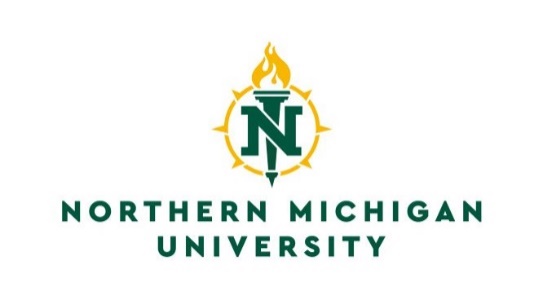 Registrar’s Office
C.B. Hedgcock, Room 2202
1401 Presque Isle Avenue
Marquette, Michigan 49855
Phone: (906) 227-2278
Fax: (906) 227-2231
Email: records@nmu.eduRequest for Verification of EnrollmentName:_____________________________________ Date of Birth:________________________NMU IN:_____________________________ Local Phone #:_____________________________I authorize release of information requested in this letter to the Registrar’s Office______________________________________________________________________________            Signature of Student                                                                                                                               Date   Semester(s):____________________________________________________________________Specify Enrollment Status in Letter (part/full time):  Yes_____    No_____Pick up letter:   	Yes_____    No_____Email letter: 		Yes_____    No_____Fax letter:   		Yes_____   No______     Fax Number: ______________________________Mail letter:   		Yes_____   No______   Mailing letter Address: ____________________________________________________________                                         ____________________________________________________________                                         ____________________________________________________________Additional Information Needed in Letter:______________________________________________________________________________Note: This form is for current and recently enrolled students only. It is not to be used in place of a transcript. Processing takes 2-3 business days once received by the Registrar’s Office.